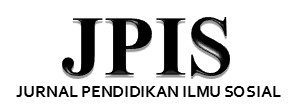 Sekretariat: Fakultas Pendidikan Ilmu Pengetahuan Sosial, Universitas Pendidikan Indonesia Gedung Nu’man Somantri Lt. 1, Jl. Dr. Setiabudhi No.229 Bandung 40154 Telp. (022) 2013163http://ejournal.upi.edu/index.php/jpis email jurnaljpis@upi.edu AUTHOR(S)’ IDENTITYNote: Please do not write your name, affiliation, and email address on the manuscript.Provide those information in this file and attach it on the “Supplementary Files” section. The “Supplementary Files” can be found after you upload your blind manuscript.NOAuthors NameAffiliationEmail1Contributions on Article WritingConceived and designed the analysisCollected the dataContributed data or analysis toolsPerformed the analysisWrote the paperOther contributionConceived and designed the analysisCollected the dataContributed data or analysis toolsPerformed the analysisWrote the paperOther contribution2Contributions on Article WritingConceived and designed the analysisCollected the dataContributed data or analysis toolsPerformed the analysisWrote the paperOther contributionConceived and designed the analysisCollected the dataContributed data or analysis toolsPerformed the analysisWrote the paperOther contribution3Contributions on Article WritingConceived and designed the analysisCollected the dataContributed data or analysis toolsPerformed the analysisWrote the paperOther contributionConceived and designed the analysisCollected the dataContributed data or analysis toolsPerformed the analysisWrote the paperOther contribution4Contributions on Article WritingConceived and designed the analysisCollected the dataContributed data or analysis toolsPerformed the analysisWrote the paperOther contributionConceived and designed the analysisCollected the dataContributed data or analysis toolsPerformed the analysisWrote the paperOther contribution5Contributions on Article WritingConceived and designed the analysisCollected the dataContributed data or analysis toolsPerformed the analysisWrote the paperOther contributionConceived and designed the analysisCollected the dataContributed data or analysis toolsPerformed the analysisWrote the paperOther contribution6Contributions on Article WritingConceived and designed the analysisCollected the dataContributed data or analysis toolsPerformed the analysisWrote the paperOther contributionConceived and designed the analysisCollected the dataContributed data or analysis toolsPerformed the analysisWrote the paperOther contribution